Boxe Anglaise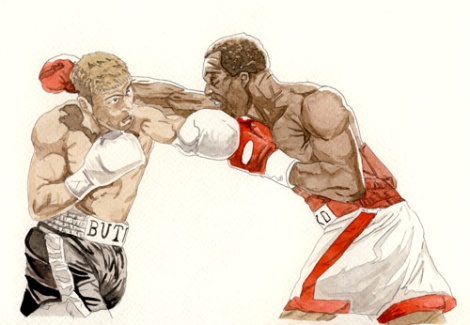 Descriptif général du sportSport de combat où deux adversaires s’affrontent à coups de poing. Les touches sont portées au visage et sur le corps avec des gants homologués, au dessus de la ceinture.Niveau du coursTous niveaux, mixte.Les étudiants sont regroupés par niveau de pratique, pendant les cours.Objectifs/ContenuApprentissage technique et tactique en attaque et en défenseAssauts à thèmes, assauts libresDéveloppement cardio-vasculaireRenforcement musculaireTravail de la souplesseTenue/MatérielShort de boxe anglaise, tee-shirt de préférence ou tenue de sport libreProtège dentsBandes pour les mainsCoquille pour les garçonsChaussures de boxe ou de sport propres d’intérieur.Gants de boxe, tailles :60 kg : 10 OZ70kg : 12 OZ85 kg : 14 OZ+    85 kg : 16 OZ.